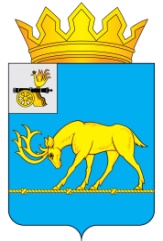 АДМИНИСТРАЦИЯ МУНИЦИПАЛЬНОГО ОБРАЗОВАНИЯ«ТЕМКИНСКИЙ РАЙОН» СМОЛЕНСКОЙ ОБЛАСТИПОСТАНОВЛЕНИЕот 25.01.2022 № 24                                                                          с. ТемкиноО       внесении     изменений     в постановление   Администрациимуниципального     образования«Темкинский район Смоленскойобласти     от   28.12.2018 № 566В целях реализации статьи 179  Бюджетного кодекса Российской Федерации, в соответствии с постановлением Администрации муниципального образования «Темкинский район» Смоленской области от 23.01.2013 № 36 «Об утверждении Порядка формирования, разработки и оценки эффективности реализации ведомственных целевых и муниципальных программ Администрации муниципального образования «Темкинский район» Смоленской области,        Администрация муниципального образования «Темкинский район» Смоленской области  п о с т а н о в л я е т:          1.  Внести в муниципальную программу «Обеспечение безопасности дорожного движения на территории муниципального образования «Темкинский район Смоленской области», утвержденную постановлением Администрации муниципального образовании «Темкинский район» Смоленской области  от 28.12.2018 № 566  (далее – Программа), следующие изменения:         1.1.  В паспорте Программы указанную  позицию изложить в следующей редакции:21.2.   Раздел IV. Обоснование  ресурсного обеспечения программы изложить в следующей редакции:          «Финансовое обеспечение реализации программы осуществляется за счет бюджетных ассигнований бюджета муниципального образования «Темкинский район» Смоленской области и составляет 385,9 тыс. рублей, в том числе по годам:в 2019 году - 98,0 тыс. рублей,в 2020 году – 41,9 тыс. рублей,в 2021году - 246,0 тыс. рублей.Объемы финансирования мероприятий Программы подлежат ежегодному уточнению в установленном порядке при формировании проекта районного бюджета на соответствующий год».          1.3.  В приложении к Программе:          - пункт 4.5  изложить в следующей редакции:           - строку Итого по основному мероприятию № 4 Программы изложить в следующей редакции:         1.4.  В приложении к Программе:          - после строки 4.5  дополнить  пунктом 5  следующего содержания:        - строку Итого по основному мероприятию № 5 Программы изложить в следующей редакции:          - строку Всего по программе, изложить в следующей редакции:          2. Настоящее постановление разместить на официальном сайте Администрации муниципального образования «Темкинский район» Смоленской области в информационно-телекоммуникационной сети «Интернет».          3.  Контроль за исполнением данного постановления возложить на заместителя  Главы муниципального образования «Темкинский район» Смоленской области В.И. Волкова.Глава муниципального образования «Темкинский район» Смоленской области                                                С.А. ГуляевОбъемы  и источники финансирования муниципальной программы (по годам реализации и в разрезе источников финансирования)Общий объем финансирования программы составляет:385,9 тыс. руб. за счёт средств местного бюджета, в том числе:- в 2019 году - 98,0 тыс. руб.;- в 2020 году - 41,9 тыс. руб., - в 2021 году – 246,0 тыс. руб.4.5Приобретение и установка камеры видеонаблюдения в с. Темкино, ул. Замошье, (перекресток на г. Вязма, г. Гагарин) для Темкинского  с/пАдминистрация МО «Темкинский район»Бюджет МО «Темкинский район»200,0--200,0Итого по основному мероприятию № 4 программыБюджет МО«Темкинскийрайон290,590,50,0200,0Основное мероприятие № 5«Обеспечение безопасности дорожного движения»Основное мероприятие № 5«Обеспечение безопасности дорожного движения»Основное мероприятие № 5«Обеспечение безопасности дорожного движения»Основное мероприятие № 5«Обеспечение безопасности дорожного движения»Основное мероприятие № 5«Обеспечение безопасности дорожного движения»Основное мероприятие № 5«Обеспечение безопасности дорожного движения»Основное мероприятие № 5«Обеспечение безопасности дорожного движения»Основное мероприятие № 5«Обеспечение безопасности дорожного движения»5.1.Приобретение оборудования  для кабинета предрейсового осмотра  водителей школьного автобуса МБОУ Бекринская МООШ (Алкотестер) Администрация МО «Темкинский район»Бюджет МО «Темкинский район»24,9--24,95.2.Обучение ответственного по обеспечению безопасности дорожного движения в ОУ  Темкинского района (МБОУ Бекринская МООШ)Администрация МО «Темкинский район»Бюджет МО «Темкинский район»16,0--16,05.3Изготовление и установка информационного аншлага «Внимание школьный автобус- снизьте скорость»Администрация МО «Темкинский район»Бюджет МО «Темкинский район»5,1--5,1Итого по основному мероприятию № 5  программы46,0--46,0Всего по программеБюджет МО «Темкинский район»385,998,041,9246,0Отп. 1 экз. – в делоИсп. Барановская Г.А.тел. 2-14-8924.01.2022 Визы:                      Волков В.И.Муравьев А.М.Разослать:                  райсовет                 прокуратура                 Финансовое управление                 Павлюченков Е.О.